fundmyresearchNames of group membersMonetary goal:Donate NowTitle of projectTitle of projectMonetary goal:Donate NowSubmit image or map hereSubmit image or map hereMonetary goal:Donate NowSubmit image or map hereSubmit image or map hereMonetary goal:Donate NowIntroduction Introduce yourselves to the potential funding audienceIntroduction Introduce yourselves to the potential funding audienceMonetary goal:Donate NowProject descriptionWhat is your research question?What is your hypothesisWhat is the rationale for this research - why does your question need to be researched?Where will this research take place - aboard a ship? In which ocean? On land? Where?How long do you expect this research to take?Project descriptionWhat is your research question?What is your hypothesisWhat is the rationale for this research - why does your question need to be researched?Where will this research take place - aboard a ship? In which ocean? On land? Where?How long do you expect this research to take?Share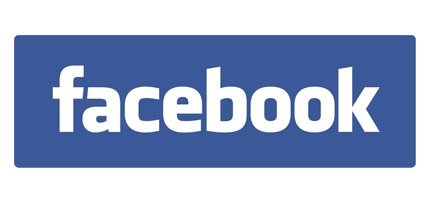 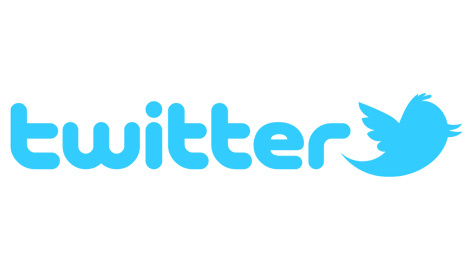 Science teamName of each scientist on your team and their role/science specialtyScience teamName of each scientist on your team and their role/science specialtyScience teamName of each scientist on your team and their role/science specialty